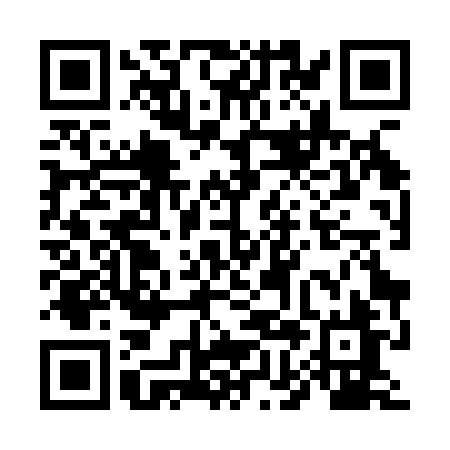 Ramadan times for Janki, PolandMon 11 Mar 2024 - Wed 10 Apr 2024High Latitude Method: Angle Based RulePrayer Calculation Method: Muslim World LeagueAsar Calculation Method: HanafiPrayer times provided by https://www.salahtimes.comDateDayFajrSuhurSunriseDhuhrAsrIftarMaghribIsha11Mon3:563:565:4611:343:285:225:227:0612Tue3:533:535:4411:333:295:245:247:0813Wed3:513:515:4111:333:305:265:267:1014Thu3:493:495:3911:333:325:275:277:1115Fri3:463:465:3711:323:335:295:297:1316Sat3:443:445:3511:323:345:315:317:1517Sun3:413:415:3211:323:365:325:327:1718Mon3:393:395:3011:323:375:345:347:1919Tue3:363:365:2811:313:385:365:367:2120Wed3:343:345:2611:313:405:375:377:2321Thu3:313:315:2311:313:415:395:397:2522Fri3:293:295:2111:303:425:415:417:2623Sat3:263:265:1911:303:445:425:427:2824Sun3:243:245:1711:303:455:445:447:3025Mon3:213:215:1511:303:465:465:467:3226Tue3:183:185:1211:293:475:475:477:3427Wed3:163:165:1011:293:495:495:497:3628Thu3:133:135:0811:293:505:505:507:3829Fri3:103:105:0611:283:515:525:527:4030Sat3:083:085:0311:283:525:545:547:4231Sun4:054:056:0112:284:546:556:558:441Mon4:024:025:5912:274:556:576:578:472Tue3:593:595:5712:274:566:596:598:493Wed3:573:575:5412:274:577:007:008:514Thu3:543:545:5212:274:587:027:028:535Fri3:513:515:5012:264:597:037:038:556Sat3:483:485:4812:265:017:057:058:577Sun3:453:455:4612:265:027:077:079:008Mon3:433:435:4312:255:037:087:089:029Tue3:403:405:4112:255:047:107:109:0410Wed3:373:375:3912:255:057:127:129:06